contrat d'EXPOSANT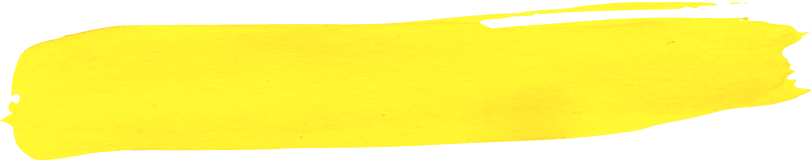 (en caractères d’imprimerie S.V.P.) Nom de la société :                                                                      Personne-ressource :                                                                  Adresse :                                                                  Ville :                            Province :               Code postal :             Téléphone :                               Télécopie :                           Courriel :                                   Votre choixGrand kiosque 12X12 et logo (3 000 $)     L'extra 10X10 et logo (1 500 $)  Entreprise (1 250 $)  Institution gouvernementale (750 $)    Kiosque OSBL ou Entrepreneur aveugle 10x10 (400 $)  Îlot OSBL ou entrepreneur aveugle (200$)    Commanditaire Pause-café (500$ chaque, 1500$ pour les 3) Commanditaire Accessibilité (2000$) Commanditaire Dîner Réseautage (2500$)  Commanditaire Banque de talents (5000$) Inscriptions tardives (du 15 juillet au 30 juillet 2020)  +150 $ Frais supplémentaire pour vidéo additionnel (+ 500$)   Frais supplémentaire pour kiosque les 2 jours (+250$)Frais supplémentaire pour kiosque les 2 jours - prix organisme (+100$)Montant total payable :            $ [toutes les taxes sont incluses].J'aimerais remettre un cadeau de tirage (valeur min 100$, possibilité de réduire en partie le coût du kiosque) Valeur du cadeau:      (Mention dans les invitations si + de 1000$.)J'aimerais donner des cellulaires pour Rendre l'appareil. Nbre:      (Visibilité pour les dons de + de 20)Méthodes de paiement :   Chèque joint   (chèque d’entreprise ou mandat bancaire) à l’ordre de « INCA Québec » avec la mention « Points de connexion 2020 »Carte de crédit     Visa    Mastercard   American Express Numéro de la carte de crédit :                                                Date d’expiration :    /   Prénom et nom du détenteur de la carte :                                        Les kiosques sont vendus aux premiers arrivés.Le présent formulaire fait office de réservation ferme. Le paiement doit nous parvenir en même temps que le présent formulaire de réservation. L’exposant s’engage à faire parvenir, s’il y a lieu, le logo de l’entreprise, la descriptio, la vidéo, la publicité ou l’image en format GIF, PNG ou JPEG à l’adresse suivante : sarah.rouleau@inca.ca.  J’ai lu et je comprends les conditions ci-dessus et celles figurant dans le Programme pour les commanditaires et les exposants du congrès Points de connexion 2020.  À :                                 Date :       Signature de la personne autorisée :                                              